Уважаемые коллеги!Институт предпринимательской деятельности приглашает Вас принять участие в XV Республиканской студенческой научно-практической конференции «БЕЛАРУСЬ ― СТРАНА УСПЕШНОГО ПРЕДПРИНИМАТЕЛЬСТВА» Динамика, вызовы, поиск новых направлений»К участию в конференции приглашаются аспиранты, магистранты и студенты белорусских и зарубежных учреждений образованияКонференция состоится 17 марта 2023 года по адресу: г. Минск, ул. Серафимовича, 11Форма проведения конференции – очно-заочнаяРабочие языки конференции: русский, белорусский, английскийПо итогам работы конференции будет издан сборник материалов конференцииТЕМАТИЧЕСКИЕ НАПРАВЛЕНИЯ КОНФЕРЕНЦИИ:Мотивы экономического поведения личности в процессе предпринимательской и трудовой деятельности2. Особенности внешнеэкономической деятельности субъектов хозяйствования в условиях политической и социально-экономической турбулентности3. Особенности правового обеспечения экономической деятельности и международно-правовое сотрудничество в реальных условиях окружающей среды4. Управленческие императивы современного бизнеса5. Формирование инновационной бизнес-среды. Маркетинг и PR в эпоху Digital6. Этические, культурологические и философские аспекты предпринимательской деятельности7. Межъязыковые и межкультурные коммуникации в предпринимательствеКАК ПОДАТЬ ЗАЯВКУ НА УЧАСТИЕ?Для участия в работе конференции и включения материалов в сборник необходимо в срок до 10 марта 2023 года представить в адрес оргкомитета по электронной почте (nauka.ipd@mail.ru):Заявку на участие в конференции. Образец оформления заявки – приложение 1. Тезисы доклада. Образец оформления тезисов – приложение 2.Требование к оригинальности не менее 50%Также необходимо оплатить (до 10 марта 2023 г.) участие в конференции; организационный взнос за участие в конференции составляет 15 руб. Обязательно сообщить о факте оплаты (отправить на адрес электронной почты nauka.ipd@mail.ru отсканированную (сфотографированную) квитанцию).Сообщение о включении доклада в программу конференции будет разослано до 10 марта 2023 г.КАК ОФОРМИТЬ ТЕЗИСЫ?Объем – до 8000 знаков (включая список литературы) Текстовый редактор – Microsoft WordШрифт – Times New Roman, . Поля –  со всех сторонМежстрочный интервал – одинарный, без переносов                                                  Приложение 1ЗАЯВКАна участие в XV Республиканской студенческой научно-практической конференции «БЕЛАРУСЬ ― СТРАНА УСПЕШНОГО ПРЕДПРИНИМАТЕЛЬСТВА» Динамика, вызовы, поиск новых направлений» Приложение 2Название доклада (строчными, выравнивание по центру)одинарный интервалИванов И.И., студент 4 курсаНаучный руководитель – Иванов К.М., к.э.н., доцент Институт предпринимательской деятельности, г. Минск(курсив, выравнивание с абзаца)одинарный интервалТекст тезисов (выравнивание по ширине)Приложение 	1 и 2 присылайте одним файломКАК ОПЛАТИТЬ ОРГАНИЗАЦИОННЫЙ ВЗНОС?Оплата производится по получении извещения о включении доклада в программу конференции до 10 марта 2023 г. на р/с УНП 101357946 ОКПО 14646415р/с BY17TECN30157321600000000010в ОАО "Технобанк" БИК TECNBY22Обращаем Ваше внимание, что авторы несут полную ответственность за содержание представленных материалов. Оргкомитет оставляет за собой право отбора и редактирования тезисов докладов. Материалы, превышающие объем, будут отклонены. Материалы реферативного и обзорного характера, не соответствующие тематике, требованиям по оформлению, представленные позднее установленного срока, не публикуются.КОНТАКТЫАдрес: 220033, г. Минск, ул. Серафимовича, 11Телефон для справок: (017) 298-37-95E-mail: nauka.ipd@mail.ruУЧРЕЖДЕНИЕ ОБРАЗОВАНИЯ «ИНСТИТУТ ПРЕДПРИНИМАТЕЛЬСКОЙ ДЕЯТЕЛЬНОСТИ»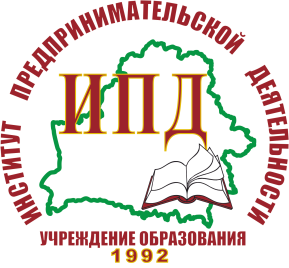 XV Республиканская студенческая научно-практическая конференция«БЕЛАРУСЬ ― СТРАНА УСПЕШНОГО ПРЕДПРИНИМАТЕЛЬСТВА»Динамика, вызовы, поиск новых направлений17 марта 2023 годаг. МинскФамилия, имя, отчествоГородМесто учебы, курсКонтактный телефонЭлектронная почтаНазвание докладаФ.И.О., ученая степень и звание научного руководителяТематическое направлениеФорма участияочно/заочно (только публикация)